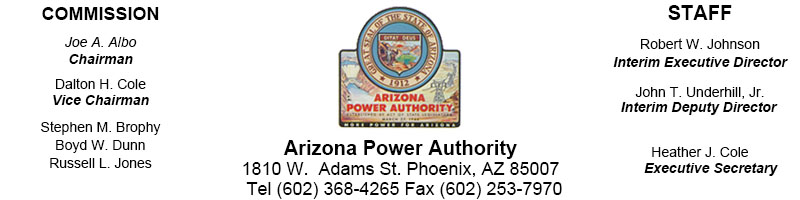 ARIZONA POWER AUTHORITY SPECIAL COMMISSION MEETING September 9, 2016Individuals wishing to attend the open portion of this Regular Commission meetingby telephone may call in to (415) 655-0001, and use the Access Code 196 402 980#. AGENDAItems on this agenda may be discussed out of the order reflected below, unless they have been specifically noted to be set for a time certain.  One or more members of the Commission may participate by telephonic, video, or internet communications.The Arizona Power Authority does not discriminate on the basis of a disability regarding admission to public meetings.  Persons with a disability may request a reasonable accommodation such as a sign language interpreter, by contacting Heather Cole, (602) 368-4265.  Requests should be made as early as possible to allow time to arrange the accommodation.CALL TO ORDER PLEDGE OF ALLEGIANCE ROLL CALL DISCUSSION ITEMS (Possible Action)Approval of a Consolidated Contract to Electrical District 4 which consolidates Post-2017 power previously awarded to each of Electrical District 4 & Electrical District 5 (Possible Action)Approval of Western/APA Transmission Agreement (Possible Action)Authorization of Commission Chairman to Execute Power Sales Contracts reflecting reallocation in accordance with 07.19.16 Reallocation Policy adopted by the Commission (Possible Action)Review of Reallocation of Relinquished Power and Allocation NumbersReview of Strategic Planning RetreatCOMMISSIONERS’ COMMENTSVISITORS’ COMMENTSVisitors’ comments may be limited to no more than five (5) minutes per person and one person per organizationADJOURNMENTFor items not specifically identified on the agenda, pursuant to A.R.S. § 38-431.01(H) Commission action taken as a result of public comment will be limited to directing staff to study a matter, responding to criticism, or scheduling a matter for further consideration and decision at a later date.